Deaf and Hard of Hearing Drop-in Service:If you have a hearing loss and need information, guidance, or advice, please contact the Deaf Community Worker to book an appointment. When:	Online service only; please text or email first, please say if you want to meet face to face.Where:	 Online by email, video call, text, or telephoneContact: Maryan Ahmed, Deaf Community Worker 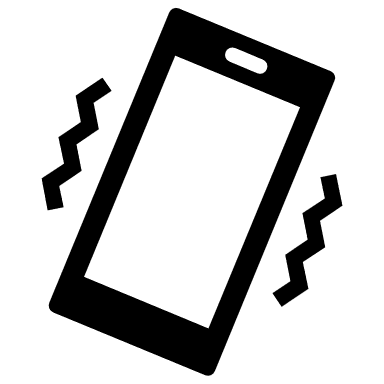     Mobile:	   07561703937 Text/Video/Voice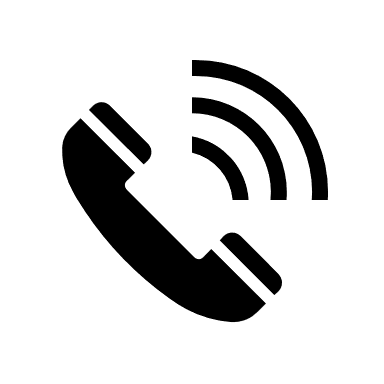     Telephone:  0208 227 5567 Voice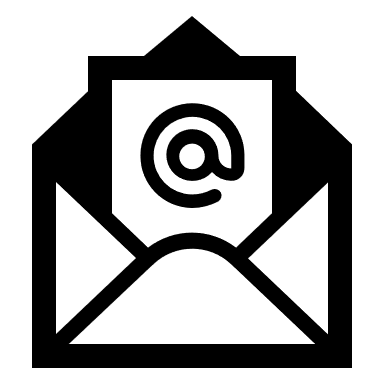    Email:   Maryan.Ahmed2@lbbd.gov.uk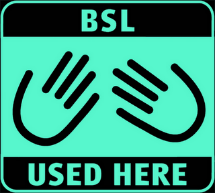 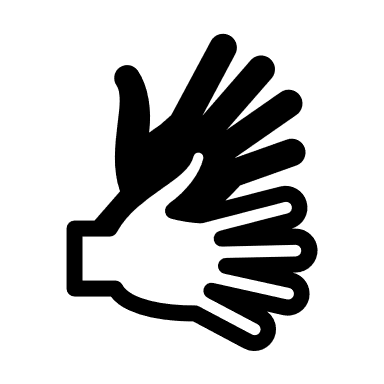 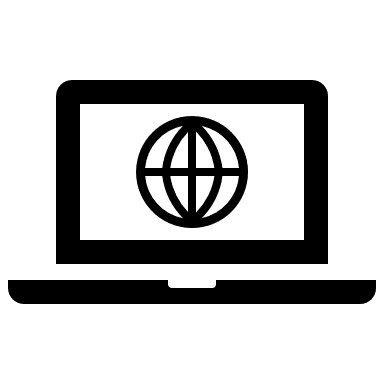   https://www.lbbd.gov.uk/sight-and-hearing-loss Sensory Service: sensory@lbbd.gov.uk 